Беседа, посвящённая 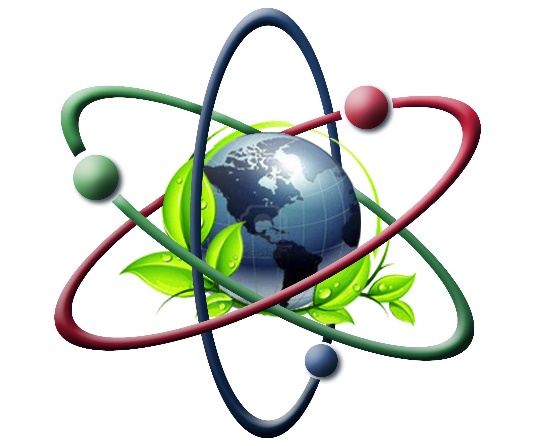 Дню науки в Россиина тему:«Кто такой ученый?»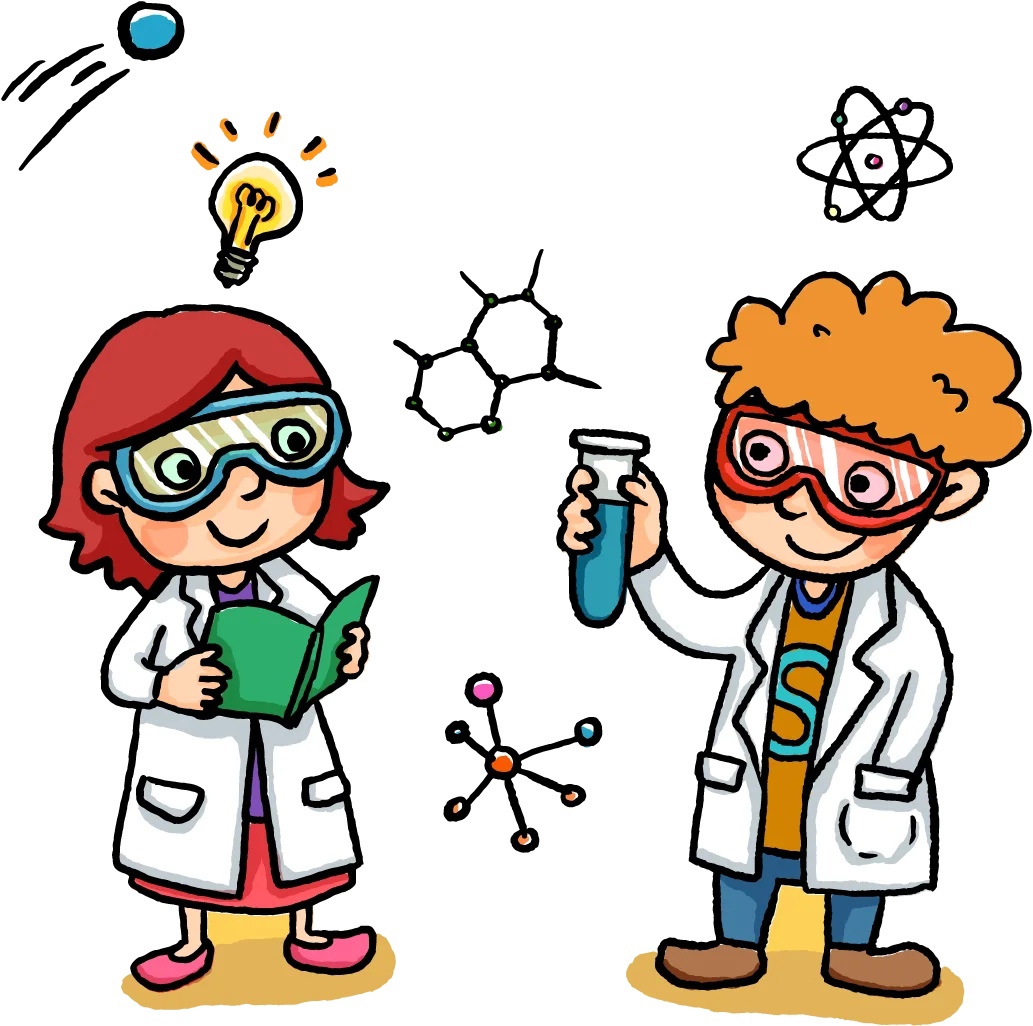 Подготовила: Щукина О.А.2024 годЦель:-Дать понятие кто такой «ученый»-Познакомить детей с изобретением- «телескоп»-Сформировать представления о знаменитых русских ученых и их открытияхи изобретенияхЗадачи:-Развитие познавательной активности-Формирование умения работать с информацией, выделять нужное,анализировать, обобщать.Воспитание чувства патриотизма, любви к Родине.Оборудование: мультимедийная презентация «Кто такой ученый»,аудиозапись, портреты российских ученых, телескоп, материал для опытов.Ход: Звучит заставка «Хочу все знать»Слайд 1,2.Воспитатель: Ребята, сегодня 8 февраля мы отмечаем День Российскойнауки. Этот праздник торжества человеческого разума приурочен к датеоснования Российской Академии наук, учреждѐнной по высочайшему указуимператора Петра I.Наука – что значит для вас это слово? (Ответы детей)Воспитатель: Еѐ величество Наука – это комплексная система знаний,современных и накопленных человечеством в течение веков озакономерностях развития мира.Главной целью создания Академии наук и художеств было проведениеисследований, научных экспериментов, изысканий для получения новыхзнаний, которые способствовали тому, чтобы общество встало на новуюступень развития. Нужны были знания, которые вывели бы Россию вперѐд,облегчили бы жизнь человека. Великий праздник – рождение науки. Лучшиеумы человечества, занимающиеся ею, пытались постичь азы построениямира, объяснить явления природы. Для этого нужно было познать истину,отыскать закономерности, правила, а не рассчитывать на какое-то озарение.И результаты не заставили себя ждать. Человек полетел в космос, научился спомощью новейших технологий побеждать серьѐзные болезни, изобрѐлумные машины. Ракеты, автомобили, спутники, комбайны, телевизоры,пылесосы, мультиварки, телефоны: радио, сотовые, спутниковые – чеготолько не придумано человеком. (Предлагаю рассмотреть изобретенияученых). А будет изобретено ещѐ больше. Наука на месте не стоит. Онадвижется вперѐд.Слайд 3,4,5Воспитатель. А кто такой ученый?Учѐный –это специалист в какой-либо научной области, внѐсший реальныйвклад в науку.В широком смысле понятие учѐный относится к любому человеку, которыйсам систематически расширяет знания или участвует в деятельности иподдержании традиций тех или иных научных и философских школУченый - это состояние души.Ученый - это романтика, это светлый путь, это наедине с мирозданием, этоликование тайны.Слайд 6,7,8.Величайшим именем в истории российской науки является имяМ.В.Ломоносова.…Историк, Химик,Механик, Геолог,Художник и Стихотворец,он всѐ испытал и всѐ прошѐл…. Так писал о нем А.С.ПушкинОн занимался исследованиями по математике, физике, астрономии,географии, геологии, биологии, языкознанию, философии, истории.Ученый Ломоносов занимался совершенствованием телескопов-рефлекторов. Он изобрел отражательный телескоп-рефлектор с наклоннымзеркалом, дававшим четкое изображение объекта.(Предлагаю рассмотреть телескоп, понаблюдать за звездами.) ТакжеЛомоносов изобрел « ночезрительную трубу ». Ночезрительная труба»,предназначена для рассматривания предметов в условиях слабого освещения- ночью или в сумерках. В этих условиях свойства воспринимающего глазазначительно изменяются по сравнению с дневными условиями,Воспитатель. Еще я расскажу вам о великих ученых наших дней.Слайд 9,10,11,12,13,14.Андрей Николаевич Туполев Великий российский авиаконструктор,генерал-полковник, разработчик знаменитых российских самолетов, в томчисле первого реактивного пассажирского. На его машинах совершено 28уникальных перелета, один из которых — перелет В.П. Чкалова и М.М.Громова через Северный полюс в США. И до сих пор авиалайнеры, носящиеимя своего создателя, перевозят пассажиров и грузы в дальние точки России,и многих стран мира.Серге́й Па́влович Королѐв Советский учѐный , конструктор иорганизатор производства ракетно-космической техники и ракетного оружияСССР, основоположник практической космонавтики. Крупнейшая фигураXX века в области космического ракетостроения и кораблестроения. С. П.Королѐв является создателем советской ракетно-космической техники,обеспечившей стратегический паритет и сделавшей СССР передовойракетно-космической державой, и ключевой фигурой в освоении человекомкосмоса, создателем практической космонавтики. Благодаря его идеям былосуществлѐн запуск первого искусственного спутника Земли и первогокосмонавта Юрия Гагарина. Дважды Герой Социалистического Труда,лауреат Ленинской премии, академик Академии наук СССРВоспитатель. А что значит для вас – БЫТЬ УЧЕНЫМИССЛЕДОВАТЕЛЕМ? (ответы детей)Поскольку мы с вами исследователи, проведем опыт.ОПЫТ 1.Возьмем полиэтиленовый пакет и начнем скручивать его с открытого края.Пакет становится выпуклым. Почему?Какой мы сделаем вывод. Правильно, делаем вывод – пакет наполненвоздухом, но мы его не видим.ОПЫТ 2.Возьмем два воздушных шарика. Кладем их на весы. Что наблюдаем?Надуем один шарик. Чаша весов перевесила. Почему? Какой можно сделатьвывод?Правильно, делаем вывод: чаша весов перевесила, потому что шарикнаполнен воздухом. Значит, воздух имеет вес.ОПЫТ 3Возьмем стакан с водой и соломинку. Опустим соломинку в воду ипотихоньку в нее подуем.Что вы наблюдаем?Правильно, делаем вывод. Да, и это доказывает, что мы выдыхаем воздух.Молодцы!Подведение итогов беседы.-Ребята, о чем мы сегодня говорили?-Кто такой ученый?-Каких выдающих ученых вы запомнили?-чем знаменит Ломоносов, Туполев, Королев?- Мы с вами очень плодотворно поработали, я смело могу вас назватьучеными- исследователями.__